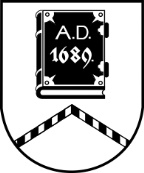 ALŪKSNES NOVADA PAŠVALDĪBALICENCĒŠANAS KOMISIJADārza iela 11, Alūksne, Alūksnes novads, LV – 4301, tālrunis:  64381496, e-pasts: dome@aluksne.lv_________________________________________________________________________________________________________AlūksnēSĒDES PROTOKOLS2023. gada 11.decembrī                                        				        	Nr.45Sēde sākta pulksten 16.30, sēde slēgta pulksten 18.00Sēdes norises vieta: Dārza iela 11, Alūksnē, Alūksnes VPVKAC 1.stāvāSēdi vada: komisijas priekšsēdētāja Māra KOVAĻENKOSēdi protokolē: komisijas locekle Everita BALANDESēdē piedalās Licencēšanas komisijas locekļi: Māra KOVAĻENKO, Everita BALANDE, Sanita BĒRZIŅA, Sanita RIBAKADARBA KĀRTĪBA:Alūksnes novada pašvaldības uzņēmējdarbības atbalsta speciālistes M.SALDĀBOLAS iesnieguma izskatīšana.Alūksnes novada pašvaldības uzņēmējdarbības atbalsta speciālistes M.SALDĀBOLAS iesnieguma izskatīšana.1. Alūksnes novada pašvaldības uzņēmējdarbības atbalsta speciālistes M.SALDĀBOLAS iesnieguma izskatīšanaM.KOVAĻENKO	iepazīstina ar M.SALDĀBOLAS 08.12.2023. iesniegumu par ielas slēgšanu Ziemassvētku tirdziņa laikā 16.12.2023.	Atklāti balsojot : “par” 4; “pret” nav; “atturas” nav,LICENCĒŠANAS KOMISIJA NOLEMJ:Pamatojoties uz likumu “Par sapulcēm, gājieniem un piketiem”, Ministru kabineta 19.01.2016. noteikumiem Nr.42 “Kārtība, kādā aizliedzama vai ierobežojama satiksme” un Licencēšanas komisijas nolikuma, kas apstiprināts ar Alūksnes novada domes 29.06.2023. lēmumu Nr.177 (protokols Nr.8, 9.punkts), 9.7.p., 9.8. p.,atļaut pasākuma organizatoram slēgt satiksmi Ojāra Vācieša ielā posmā no Pils ielas līdz Skolas ielai 2023.gada 16.decembrī laikā no pulksten 6.00 līdz pulksten 17.00.1.  Alūksnes novada pašvaldības uzņēmējdarbības atbalsta speciālistes M.SALDĀBOLAS iesnieguma izskatīšanaM.KOVAĻENKO	informē, ka uzņēmējdarbības atbalsta speciāliste M.SALDĀBOLA 07.12.2023. iesniegusi tirdzniecības veicēju sarakstu Ziemassvētku tirdziņā 16.12.2023. Atgādina, ka 08.12.2023. tika sēdē izskatīta 1.daļa pieteikumu, un šodien tiek skatīta 2.daļaAtklāti balsojot : “par” 4; “pret” nav; “atturas” nav,LICENCĒŠANAS KOMISIJA NOLEMJ:Pamatojoties uz 12.05.2010. Ministru kabineta noteikumiem Nr.440 “Noteikumi par tirdzniecības veidiem, kas saskaņojami ar pašvaldību, un tirdzniecības organizēšanas kārtību”, Alūksnes novada pašvaldības 25.02.2021. saistošajiem noteikumiem Nr.6/2021 “Par tirdzniecību publiskās vietās Alūksnes novadā”, Alūksnes novada pašvaldības 27.09.2018. saistošajiem noteikumiem Nr.13/2018 “Par Alūksnes novada pašvaldības nodevām” un Licencēšanas komisijas nolikuma, kas apstiprināts ar Alūksnes novada domes 29.06.2023. lēmumu Nr.177 (protokols Nr.8, 9.punkts),  9.3.p.,1. Izsniegt sabiedrībai ar ierobežotu atbildību “SP EMBROIDERY WORKSHOP” (reģistrācijas Nr.40203305414) atļauju tirdzniecībai Ziemassvētku tirdziņā Ojāra Vācieša ielā 1, Alūksnē, Alūksnes novadā 2023. gada 16.decembrī1.1.Atļaujā norādīt, ka tirdzniecības veicējs:1.1.1.ir tiesīgs tirgoties ar izšūtiem dvieļiem un priekšautiem;1.1.2. pašvaldības nodeva piemērojama 10 EUR apmērā.2. Izsniegt individuālajam komersantam “TROPICAL SUN” (reģistrācijas Nr.40002113180) atļauju tirdzniecībai Ziemassvētku tirdziņā Ojāra Vācieša ielā 1, Alūksnē, Alūksnes novadā 2023. gada 16.decembrī2.1.Atļaujā norādīt, ka tirdzniecības veicējs:2.1.1.ir tiesīgs tirgoties ar cepures, džemperi un T krekli ar izšūtiem latviskiem tekstiem, koka sniega pārslām;2.1.2. pašvaldības nodeva piemērojama 10 EUR apmērā.3. Izsniegt sabiedrībai ar ierobežotu atbildību “BALSA” (reģistrācijas Nr.40203079764) atļauju tirdzniecībai Ziemassvētku tirdziņā Ojāra Vācieša ielā 1, Alūksnē, Alūksnes novadā 2023. gada 16.decembrī3.1.Atļaujā norādīt, ka tirdzniecības veicējs:3.1.1.ir tiesīgs tirgoties ar koka un konditorejas izstrādājumiem;3.1.2. pašvaldības nodeva piemērojama 10 EUR apmērā.4.Izsniegt [..] (personas kods [..]) atļauju tirdzniecībai Ziemassvētku tirdziņā Ojāra Vācieša ielā 1, Alūksnē, Alūksnes novadā 2023. gada 16.decembrī4.1.Atļaujā norādīt, ka tirdzniecības veicējs:4.1.1.ir tiesīgs tirgoties ar cepurēm, bērnu apģērbu;4.1.2.pašvaldības nodeva piemērojama 5 EUR apmērā.5. Izsniegt sabiedrībai ar ierobežotu atbildību “PAKALNIEŠI” (reģistrācijas Nr.44103077566) atļauju tirdzniecībai Ziemassvētku tirdziņā Ojāra Vācieša ielā 1, Alūksnē, Alūksnes novadā 2023. gada 16.decembrī5.1.Atļaujā norādīt, ka tirdzniecības veicējs:5.1.1.ir tiesīgs tirgoties ar mājas sieriem, liofilizētiem produktiem;5.1.2. pašvaldības nodeva piemērojama 10 EUR apmērā.6.Izsniegt [..] (personas kods [..]) atļauju tirdzniecībai Ziemassvētku tirdziņā Ojāra Vācieša ielā 1, Alūksnē, Alūksnes novadā 2023. gada 16.decembrī6.1.Atļaujā norādīt, ka tirdzniecības veicējs:6.1.1.ir tiesīgs tirgoties ar adītiem izstrādājumiem;6.1.2.pašvaldības nodeva piemērojama 5 EUR apmērā.7.Izsniegt individuālajam komersantam “LATGALES DRAVNIEKS” (reģistrācijas Nr.41502037901) atļauju tirdzniecībai Ziemassvētku tirdziņā Ojāra Vācieša ielā 1, Alūksnē, Alūksnes novadā 2023. gada 16.decembrī7.1.Atļaujā norādīt, ka tirdzniecības veicējs:7.1.1.ir tiesīgs tirgoties ar biškopības produkciju, dabīgo kosmētiku no bišu produktiem;7.1.2.pašvaldības nodeva piemērojama 5 EUR apmērā.8. Izsniegt sabiedrībai ar ierobežotu atbildību “ELDORADO GOLD” (reģistrācijas Nr.40203384842) atļauju tirdzniecībai Ziemassvētku tirdziņā Ojāra Vācieša ielā 1, Alūksnē, Alūksnes novadā 2023. gada 16.decembrī8.1.Atļaujā norādīt, ka tirdzniecības veicējs:8.1.1.ir tiesīgs tirgoties ar liķieri un stipro alkoholu;8.1.2. pašvaldības nodeva piemērojama 30 EUR apmērā.9. Izsniegt zemnieku saimniecībai “ARUMI” (reģistrācijas Nr.54101027651) atļauju tirdzniecībai Ziemassvētku tirdziņā Ojāra Vācieša ielā 1, Alūksnē, Alūksnes novadā 2023. gada 16.decembrī9.1.Atļaujā norādīt, ka tirdzniecības veicējs:9.1.1.ir tiesīgs tirgoties ar asinsdesām, maizi, žāvējumiem;9.1.2. pašvaldības nodeva piemērojama 10 EUR apmērā.10.Izsniegt SIA “LIVENHOFA” (reģistrācijas Nr.41503063102) atļauju tirdzniecībai Ziemassvētku tirdziņā Ojāra Vācieša ielā 1, Alūksnē, Alūksnes novadā 2023. gada 16.decembrī10.1.Atļaujā norādīt, ka tirdzniecības veicējs:10.1.1.ir tiesīgs tirgoties ar maizes kraukšķiem, vafelēm, riekstiņiem ar iebiezināto pienu;10.1.2.pašvaldības nodeva piemērojama 10 EUR apmērā.11. Izsniegt sabiedrībai ar ierobežotu atbildību “URTICA” (reģistrācijas Nr.40103605745) atļauju tirdzniecībai Ziemassvētku tirdziņā Ojāra Vācieša ielā 1, Alūksnē, Alūksnes novadā 2023. gada 16.decembrī11.1.Atļaujā norādīt, ka tirdzniecības veicējs:11.1.1.ir tiesīgs tirgoties ar karstvīnu;11.1.2. pašvaldības nodeva piemērojama 30 EUR apmērā.12. Izsniegt sabiedrībai ar ierobežotu atbildību “OZOLI MĀJAS MAIZE” (reģistrācijas Nr.50203282221) atļauju tirdzniecībai Ziemassvētku tirdziņā Ojāra Vācieša ielā 1, Alūksnē, Alūksnes novadā 2023. gada 16.decembrī12.1.Atļaujā norādīt, ka tirdzniecības veicējs:12.1.1.ir tiesīgs tirgoties ar mājās ceptu maizi;12.1.2. pašvaldības nodeva piemērojama 10 EUR apmērā.13.Izsniegt skolēnu mācību uzņēmumam “FRUIT” (reģistrācijas apliecība Nr.V241000222023) atļauju tirdzniecībai Ziemassvētku tirdziņā Ojāra Vācieša ielā 1, Alūksnē, Alūksnes novadā 2023. gada 16.decembrī13.1.Atļaujā norādīt, ka tirdzniecības veicējs:13.1.1.ir tiesīgs tirgoties ar atspirdzinošiem bezalkoholiskajiem dzērieniem;13.1.2. atbrīvots no pašvaldības nodevas samaksas.14. Izsniegt sabiedrībai ar ierobežotu atbildību “GRĪNS” (reģistrācijas Nr.44103089508) atļauju tirdzniecībai Ziemassvētku tirdziņā Ojāra Vācieša ielā 1, Alūksnē, Alūksnes novadā 2023. gada 16.decembrī14.1.Atļaujā norādīt, ka tirdzniecības veicējs:14.1.1.ir tiesīgs tirgoties ar mājas žāvējumiem;14.1.2. pašvaldības nodeva piemērojama 10 EUR apmērā.15.Izsniegt [..] (personas kods [..]) atļauju tirdzniecībai Ziemassvētku tirdziņā Ojāra Vācieša ielā 1, Alūksnē, Alūksnes novadā 2023. gada 16.decembrī15.1.Atļaujā norādīt, ka tirdzniecības veicējs:15.1.1.ir tiesīgs tirgoties ar mīkstajām piparkūkām;15.1.2.pašvaldības nodeva piemērojama 5 EUR apmērā.16. Izsniegt zemnieku saimniecībai “UPESKRASTI” (reģistrācijas Nr.43201016051) atļauju tirdzniecībai Ziemassvētku tirdziņā Ojāra Vācieša ielā 1, Alūksnē, Alūksnes novadā 2023. gada 16.decembrī16.1.Atļaujā norādīt, ka tirdzniecības veicējs:16.1.1.ir tiesīgs tirgoties ar austiem grīdceliņiem, adījumiem;16.1.2. pašvaldības nodeva piemērojama 5 EUR apmērā.17.Izsniegt [..] (personas kods [..]) atļauju tirdzniecībai Ziemassvētku tirdziņā Ojāra Vācieša ielā 1, Alūksnē, Alūksnes novadā 2023. gada 16.decembrī17.1.Atļaujā norādīt, ka tirdzniecības veicējs:17.1.1.ir tiesīgs tirgoties ar piparkūkām;17.1.2.pašvaldības nodeva piemērojama 5 EUR apmērā.18.Izsniegt [..] (personas kods [..]) atļauju tirdzniecībai Ziemassvētku tirdziņā Ojāra Vācieša ielā 1, Alūksnē, Alūksnes novadā 2023. gada 16.decembrī18.1.Atļaujā norādīt, ka tirdzniecības veicējs:18.1.1.ir tiesīgs tirgoties ar sojas vaska svecēm;18.1.2.pašvaldības nodeva piemērojama 5 EUR apmērā.19.Izsniegt [..](personas kods [..]) atļauju tirdzniecībai Ziemassvētku tirdziņā Ojāra Vācieša ielā 1, Alūksnē, Alūksnes novadā 2023. gada 16.decembrī19.1.Atļaujā norādīt, ka tirdzniecības veicējs:19.1.1.ir tiesīgs tirgoties ar hidrolātiem;19.1.2.pašvaldības nodeva piemērojama 5 EUR apmērā.20. Izsniegt zemnieku saimniecībai “LEJIŅAS” (reģistrācijas Nr.53201001791) atļauju tirdzniecībai Ziemassvētku tirdziņā Ojāra Vācieša ielā 1, Alūksnē, Alūksnes novadā 2023. gada 16.decembrī20.1.Atļaujā norādīt, ka tirdzniecības veicējs:20.1.1.ir tiesīgs tirgoties ar tējām, sīrupiem;20.1.2. atbrīvots no pašvaldības nodevas samaksas.21. Izsniegt [..] (personas kods [..]) atļauju tirdzniecībai Ziemassvētku tirdziņā Ojāra Vācieša ielā 1, Alūksnē, Alūksnes novadā  2023. gada 16.decembrī21.1.Atļaujā norādīt, ka tirdzniecības veicējs:21.1.1.ir tiesīgs tirgoties ar pinumiem un vaska svecēm;21.1.2. atbrīvots no pašvaldības nodevas samaksas.22. Izsniegt [..] (personas kods [..]) atļauju tirdzniecībai Ziemassvētku tirdziņā Ojāra Vācieša ielā 1, Alūksnē, Alūksnes novadā  2023. gada 16.decembrī22.1.Atļaujā norādīt, ka tirdzniecības veicējs:22.1.1.ir tiesīgs tirgoties ar biškopības produkciju;22.1.2.  pašvaldība nodevas piemērojama 5 EUR apmērā.23. Sagatavot 3 (trīs) numurētas atļaujas tirdzniecībai Ziemassvētku tirdziņa laikā 2023.gada 16.decembrī.24. Uzdot pasākuma organizatoram izsniegt tirdzniecības vietas atļaujas, iekasējot pašvaldības nodevu, saskaņā ar normatīvajiem aktiem.25. Pasākuma organizatoram līdz 2023.gada 27.decembrim iesniegt Licencēšanas komisijai informāciju par izsniegtajām atļaujām un iekasēto pašvaldības nodevu.Sēdes vadītāja				M.KOVAĻENKO…………………………………Protokolēja, komisijas locekle	E.BALANDE …………………………………Komisijas locekļi 			S.BĒRZIŅA ……………………………………S.RIBAKA ……………………………………